.Section 1: K-StepSection 2: Shimmy X2Section 3: 1/2 Pivot, 1/4 Pivot, V-StepSection 4: Heel hook X2Section 5: Walk X3, Kick,Walk X3, TouchSection 6: Kick ball change X2, 1/4 turn Monterey SpinBegin Again! It’s All About Fun!Last Update – 15th Dec. 2017Corina Corina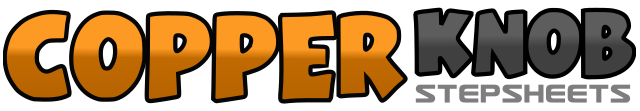 .......Count:48Wall:2Level:High Beginner.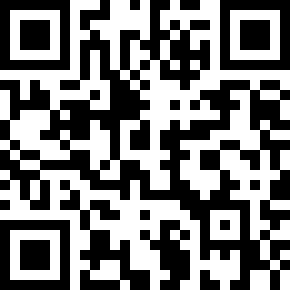 Choreographer:Shirley Blankenship (USA) & K. Sholes (USA) - December 2017Shirley Blankenship (USA) & K. Sholes (USA) - December 2017Shirley Blankenship (USA) & K. Sholes (USA) - December 2017Shirley Blankenship (USA) & K. Sholes (USA) - December 2017Shirley Blankenship (USA) & K. Sholes (USA) - December 2017.Music:Corrina, Corrina - Brooks & DunnCorrina, Corrina - Brooks & DunnCorrina, Corrina - Brooks & DunnCorrina, Corrina - Brooks & DunnCorrina, Corrina - Brooks & Dunn........1-4Step R diagonally forward right, Touch L next to R, Step R diagonally back left, Touch R next to L,5-8Step R diagonally back right, Touch L next to R, Step L diagonally forward left, Touch R next to L.1-4Step R to side, Shimmying shoulders 4 counts,5-8Step L to side, Shimmying shoulds 4 counts.1-4Step R forward, Pivot 1/2 left, Step R forward, Pivot 1/4 left,5-8Step R diagonally forward right, Step L diagonally forward left, Step R diagonally back left, Step L diagonally back right.1-4Tap R heel forward, Cross R toe across L, Tap R heel forward, Step R next to L,5-8Tap L heel forward, Cross L toe across R, Tap L heel forward, Step L next to R.1-4Walk RLR forward, Kick L forward,5-8Walk LRLback, Touch R back.1&2 3&4Kick R forward, Step R in place, Step L next to R, Kick R forward, Step R in place, Step L next to R,5-8Touch R to side, Step R next to L turning 1/4 right, Touch L to side, Step L next to R.